АДМИНИСТРАЦИЯ НОВОПОЛЯНСКОГО СЕЛЬСКОГО ПОСЕЛЕНИЯ АПШЕРОНСКОГО РАЙОНА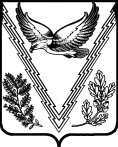 ПОСТАНОВЛЕНИЕОт  28.10.2020 года                                                                              №104                                                    пос. Новые ПоляныОб утверждении Правил определения требований к отдельным видам товаров, работ, услуг (в том числе предельные ценытоваров, работ, услуг), закупаемым администрациейНовополянского сельского поселения Апшеронского района иподведомственными ей муниципальными казеннымиучреждениямиВ соответствии со статьёй 19 Федерального закона от 05 апреля 2013 года № 44-ФЗ «О контрактной системе в сфере закупок товаров, работ, услуг для обеспечения государственных и муниципальных нужд»  п о с т а н о в л я ю: 1. Утвердить Правила определения требований к отдельным видам товаров, работ, услуг (в том числе предельные цены товаров, работ, услуг), закупаемым администрацией Новополянского сельского поселения Апшеронского района и подведомственными ей муниципальными казенными учреждениями (прилагаются).          2. Постановление администрации Новополянского сельского поселения Апшеронского района от 03.10.2016 года №187 «Об утверждении требований к закупаемым администрацией Новополянского сельского поселения Апшеронского района, подведомственными казенными учреждениями отдельным видам товаров, работ, услуг  (в том числе предельные цены товаров, работ, услуг) признать утратившим силу.3. Организационному отделу администрации Новополянского сельского поселения Апшеронского района (Мельникова О.П.) обеспечить размещение настоящего постановления на официальном сайте администрации Новополянского сельского поселения Апшеронского района в информационно-телекоммуникационной сети «Интернет», специалисту 2 категории  администрации Новополянского сельского поселения Апшеронского района (Козырева И.С.) разместить в соответствии с Федеральным законом от 05 апреля 2013 года  № 44-ФЗ «О контрактной системе в сфере закупок товаров, работ, услуг для обеспечения государственных и муниципальных нужд» в единой информационной системе на сайте zakupki.gov.ru.                  4. Контроль за  выполнением  настоящего   постановления   оставляю  за собой.         5.  Постановление вступает в силу со дня его подписания.Исполняющий обязанности главы Новополянского сельского поселения Апшеронского района                                       	                           О.П.Мельникова